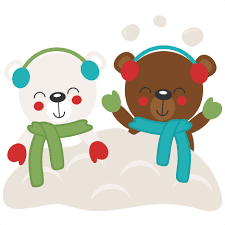 We are pleased to announce our February Vacation program, which will run through Tuesday February 19th to Friday February 23rd 2018 from 8:30am to 5:30pm.We will serve Breakfast and Lunch everyday.Pre-registration is required to attend the vacation program and its activities scheduled for the week! If you are interested, please cut and return this form to the front desk with a FULL PAYMENT by Friday February 16th. Registration is on a first come first serve basis, with limited spots available!There will be NO REFUNDS!Children MUST be picked up at 5:30, if picked up later, late fees will be charged, and be paid to the account prior to returning.PLEASE CHECK OUR BULLETIN BOARD FOR OUR ACTIVITES FOR THE WEEK!For Additional information please contact Executive Director Lamel Moore._____________________________________________________________________________________Child(s) Name(s)_________________________________________________________________Age(s)_________________________________________________________________________Program Fees1st Child $502nd Child $303rd Child $20Sign up to play in a 3 vs 3 Basketball Tournament on Friday February 23rd @ 2pm.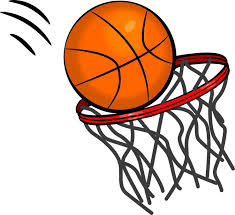 Play on a team with other club members vs the gym staff!If you are interested in playing Sign Up with Tyler in the gym!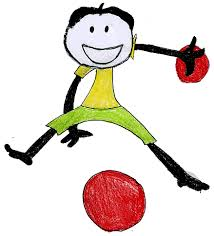 Sign up to play in the dodgeball tournament vs. other club members on Thursday February 22nd @ 2:15pm. If you are interested Sign Up with Tyler in the gym!Do you love Science and the Outdoors? Sign up to go to the Ecotarium on Wednesday February 21st. Cost $8 per club member! Departing the Club at 9am. Returning at 12:30pm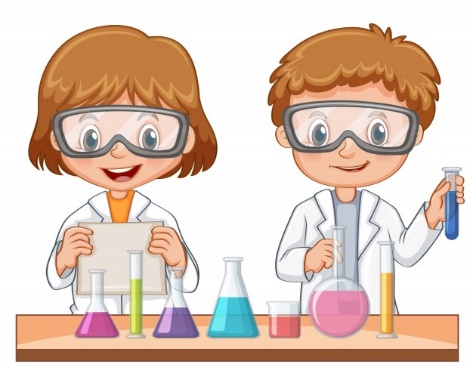 